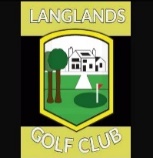 Langlands Golf ClubGents Senior Open  Sunday 18th August 2024Gents Senior 18-hole open handicap stroke play - handicap limit 28Forms with entry fee of £10 to:Match Secretary, Langlands Golf Club, Langlands Road, East Kilbride G75 9DWPlease complete the section below and return to us with your entry fee. No entry will be received without the fee enclosed.……………………………………………………………………………………….Langlands Golf Club Gents Senior OpenSunday 18th August 2024Name...........................................................................................................................Address...........................................................................................................................................................................................................................................................Post Code.................... Contact telephone………………….….……………Home Golf Club............................................................... Handicap......................Age Category:        50-59                    60-69                 70+     Preferred Tee Time: 0800-0959                 1000-1159   1200 -1259                  1300-1430  CDH number ………….……………………………………….£10 entry fee and detached form should be sent to: Match Secretary, Langlands Golf Club, Langlands Road, East Kilbride G75 9DW